Edith’s Edge – 11 sitesSome sites suitable for big rigsPet friendly7 x powered sites, some with water views, most with some or good grass cover, most with partial shade. All in reach of a water tap.4 x unpowered, 3 with uninterrupted water views, decomposed granite ground.Close to toilets and showers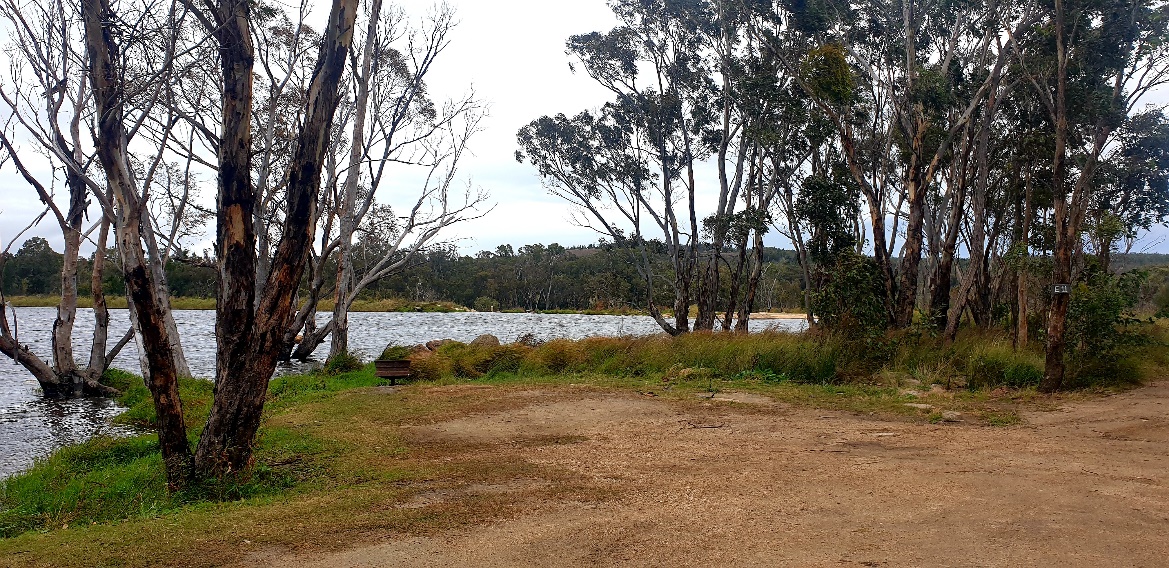 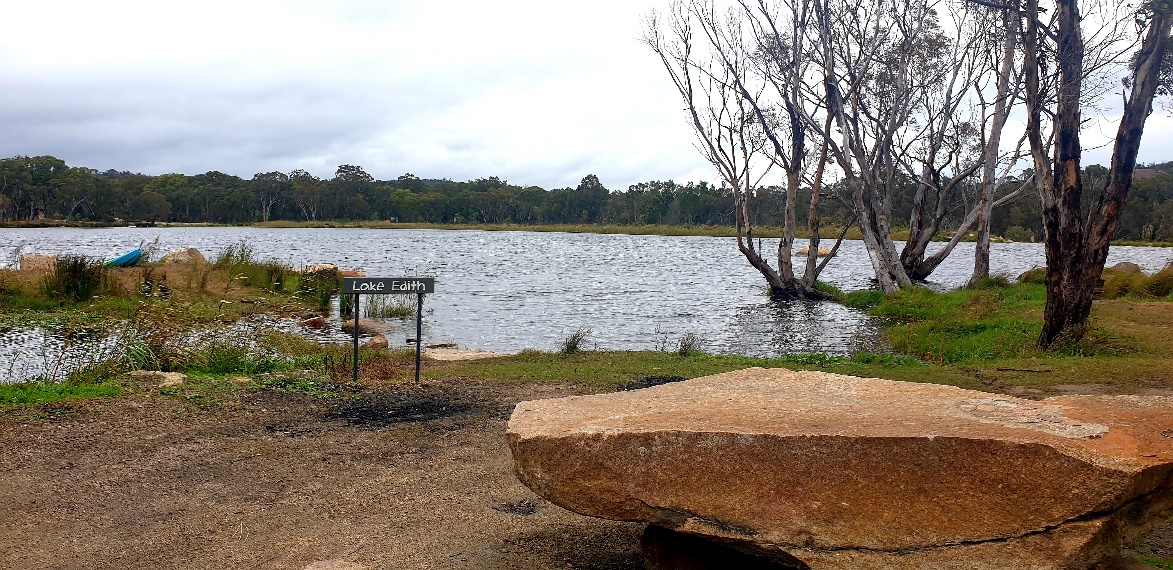 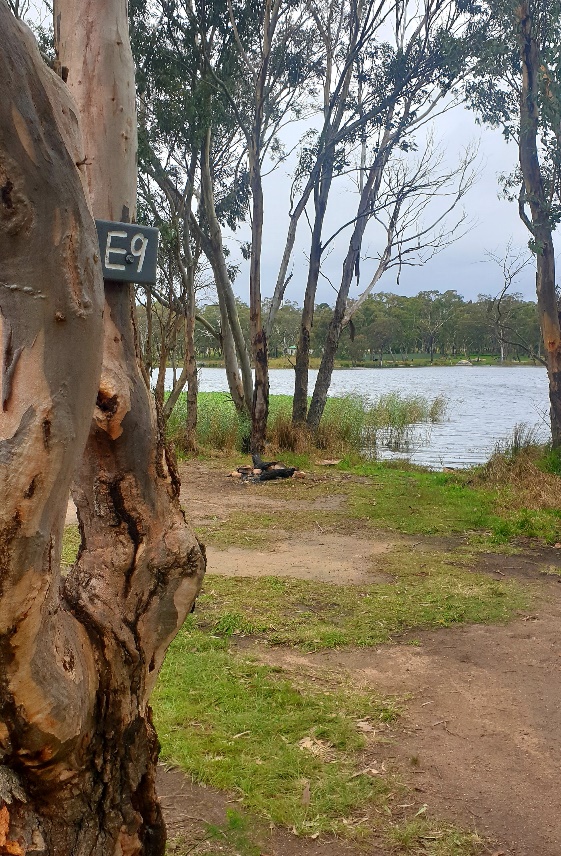 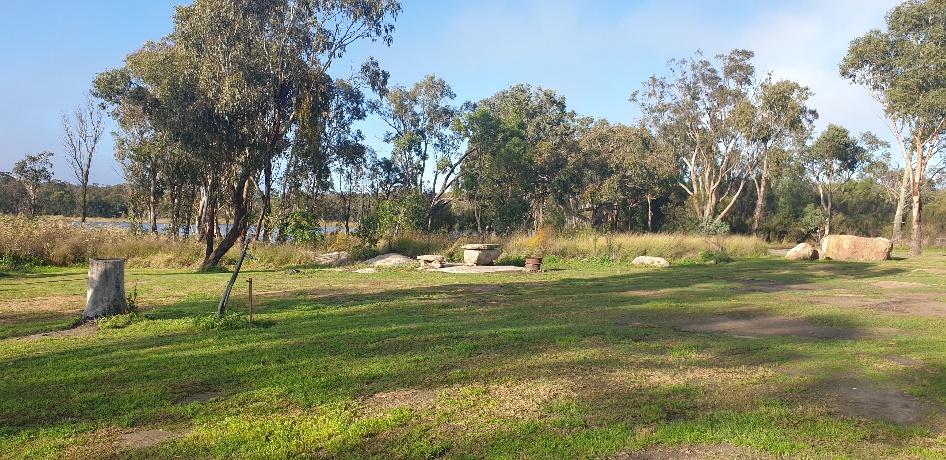 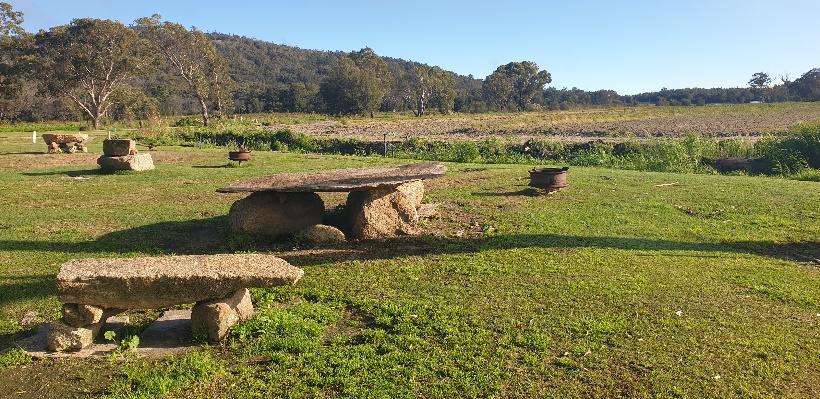 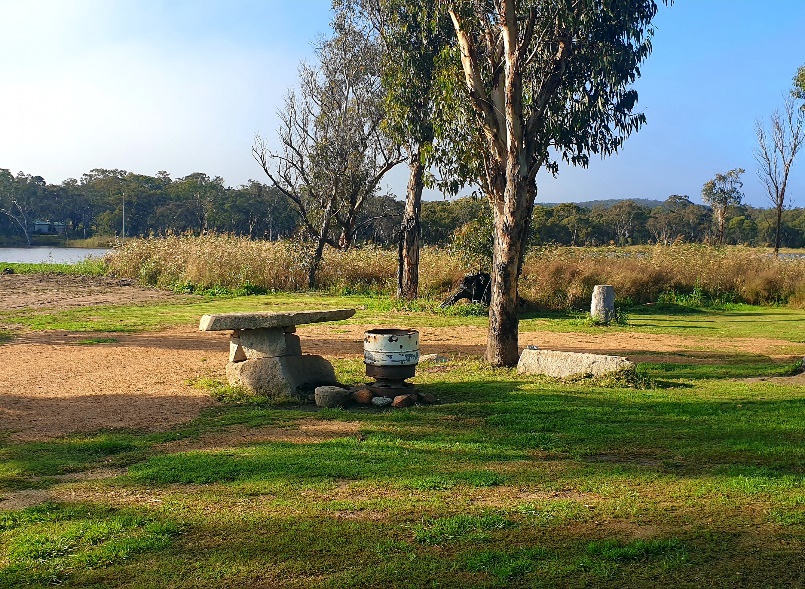 